Publicado en Pamplona el 21/11/2019 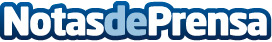 'Ver para Crecer' celebra el Día Universal del Niño con una nueva acción en PamplonaCatorce voluntarios, ocho de ellos ópticos-optometristas, les practicaron un completo examen óptico, de manera que los 75 que necesitaron gafas, las van a recibir nuevas, hechas ex profeso para su graduación y con la montura que eligieron, entre una amplia selecciónDatos de contacto:Javier Bravo606411053Nota de prensa publicada en: https://www.notasdeprensa.es/ver-para-crecer-celebra-el-dia-universal-del Categorias: Infantil Navarra Solidaridad y cooperación http://www.notasdeprensa.es